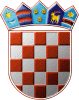 REPUBLIKA HRVATSKA VAŽDINSKA ŽUPANIJA OPĆINA VIDOVEC Općinski načelnikKLASA: 614-04/24-01/001 URBROJ: 2186-10-02/01-24-02Vidovec, 9. siječnja 2024.Na temelju članka 39. Zakona o elektroničkim medijima („Narodne novine“ broj 111/21 i 114/22) i članka 47. Statuta Općine Vidovec („Službeni vjesnik Varaždinske županije“ broj 20/21), općinski načelnik Općine Vidovec raspisujeJAVNI POZIVza financiranje programskih sadržaja elektroničkih medija od interesa za Općinu Vidovec u 2024. godiniPREDMET JAVNOG POZIVAPredmet ovog Javnog poziva je prikupljanje prijava za financiranje programskih sadržaja elektroničkih medija od interesa za Općinu Vidovec u 2024. godini.Sukladno Zakonu o elektroničkim medijima („Narodne novine broj 111/21 i 114/22), elektronički mediji su audiovizualni programi (televizija), radijski programi i elektroničke publikacije.Pod programskim sadržajima podrazumijevaju se objave i emisije od interesa za Općinu Vidovec koje su izdvojene u tematske cjeline ili pojedinačno.Pod programskim sadržajem ne podrazumijeva se elektronička publikacija (portal) u cijelosti.Cilj dodjele financijskih sredstava po ovom Javnom pozivu je proizvodnja i objava kvalitetnih programskih sadržaja od interesa za Općinu Vidovec.UVJETI ZA PRIJAVU NA JAVNI POZIVNa Javni poziv se mogu prijaviti nakladnici koje imaju sjedište, odnosno prebivalište u Republici Hrvatskoj, koji obavljaju djelatnost elektroničkih medija:televizijski nakladnici upisani u Knjigu pružatelja medijskih usluga televizije Agencije za elektroničke medije (AEM)radijski nakladnici upisani u Knjigu pružatelja medijskih usluga radija Agencije za elektroničke medije (AEM)elektroničke publikacije upisane u Knjigu pružatelja elektroničkih publikacija koje svojim sadržajem nisu proizašle iz tiskanih medijaPravo na dodjelu financijskih sredstava ne mogu ostvariti nakladnici:koji za isti programski sadržaj ostvaruju potporu iz sredstava Fonda za poticanje i pluralizam elektroničkih medija, državnog proračuna ili proračuna Europske unije,koji su u likvidaciji ili u stečajnom postupku,koji imaju nepodmirenih obveza prema Proračunu Republike Hrvatske s osnova dospjelih poreznih obveza i obveza za mirovinsko i zdravstveno osiguranje.KRITERIJI DODJELE FINANCIJSKIH SREDSTAVA4. SADRŽAJ PRIJAVE NA JAVNI POZIVPrijave se dostavljaju isključivo na propisanim obrascima koji moraju biti u cijelosti popunjeni, potpisani od ovlaštene osobe za zastupanje prijavitelja i ovjereni pečatom.Dokumentacija za prijavu na Javni poziv:1. OBRAZAC 1. – Podaci o podnositelju prijave na Javni poziv za financiranje programskih sadržaja elektroničkih medija od interesa za Općinu Vidovec u 2024.g.2. OBRAZAC 2. – Podaci o programskom sadržaju koji se prijavljuje na Javni poziv za financiranje programskih sadržaja elektroničkih medija od interesa za Općinu Vidovec u 2024.g.3. OBRAZAC 3. – Izjava da u odnosu na prijavitelja nije pokrenut stečajni postupak, da se ne nalazi u postupku likvidacije i da prijavljeni programski sadržaj nije financiran iz sredstava Fonda za poticanje i pluralizam elektroničkih medija, proračuna EU i državnog proračuna4. Izvadak iz odgovarajućeg Upisnika pružatelja medijskih usluga koji se vodi pri Vijeću za elektroničke medije5. Potvrda nadležne Porezne uprave o stanju duga ne starija od 30 dana od objave Javnog poziva.Obrasci prijave dostupni su na web stranici Općine Vidovec: www.vidovec.hrObrasci se ispunjavaju isključivo pomoću računala.Nakladnik može na Javni poziv prijaviti više programskih sadržaja. U tom slučaju programski se sadržaji prijavljuju odvojeno.5. ROK ZA PODNOŠENJE PRIJAVEPrijave na Javni poziv s pripadajućom dokumentacijom podnose se u roku osam (8) dana od dana objave ovoga Javnog poziva na internetskoj stranici Općine Vidovec zaključno s 18.01.2024. godine do 14:00 sati.Prijave i pripadajuća dokumentacija šalje se poštom preporučeno ili se predaje u pisarnici Jedinstvenog upravnog odjela Općine Vidovec, u zatvorenoj omotnici na adresu:OPĆINA VIDOVEC, Trg svetog Vida 9, 42205 Vidovec, s naznakom: „Prijava na Javni poziv za financiranje programskih sadržaja elektroničkih medija od interesa za Općinu Vidovec u 2024. godini“Neće se razmatrati prijave koje pristignu izvan roka određenog Javnim pozivom, nepotpune prijave i prijave podnositelja koji ne zadovoljavaju kriterije Javnog poziva.6. ODABIR KORISNIKA, REZULTATI JAVNOG POZIVA, PRAVO PRIGOVORA, POTPISIVANJE UGOVORABroj i iznos dodijeljenih potpora bit će usklađen s raspoloživim proračunskim sredstvima Općine Vidovec u stavci Elektronički mediji.Općinski načelnik Općine Vidovec donosi Odluku o odabiru korisnika financijskih sredstava te odobrava iznose na temelju prijedloga Povjerenstva.Rezultati Javnog poziva bit će objavljeni na internetskoj stranici Općine Vidovec www.vidovec.hr u roku najkasnije petnaest (15) dana od donošenja Odluke o odabiru.Zaprimljeni prijedlozi programskih sadržaja s pratećom dokumentacijom se neće vraćati.Sudionik Javnog poziva može podnijeti prigovor na Odluku o odabiru korisnika financijskih sredstava.Prigovor se podnosi općinskom načelniku Općine Vidovec u roku od osam (8) dana od dana objave Odluke o odabiru korisnika financijskih sredstava.O prigovoru odlučuje općinski načelnik Općine Vidovec.Nakladnici kojima se odobre financijska sredstva po ovom Javnom pozivu, sklopiti će s Općinom Vidovec Ugovor o financiranju programskog sadržaja, kojim će ugovorne strane regulirati međusobna prava i obveze (dinamika, visina, rok i način isplate, rok za proizvodnju i objavu programskih sadržaja, način provođenja izvješćivanja o proizvodnji i objavi programskih sadržaja).Sve dodatne informacije i upite možete dobiti na telefon 042/741-201 ili na email: procelnik@vidovec.hr.OPĆINSKI NAČELNIK                                                                                                                        Bruno HranićKRITERIJIBROJ BODOVA1.Kvaliteta, kreativnost, inovativnost, autorski pristup u osmišljavanju programskog sadržaja0 – 102.Lokalni karakter programskog sadržaja (praćenje događaja na području Općine Vidovec), usmjerenost na potrebe i interese mještana Općine Vidovec iuključenost mještana u predložene programske sadržaje0 – 103.Kvantiteta objava i medijske platforme objava (praćenje sadržaja u televizijskom, radijskom programu, namrežnim stranicama te na društvenim mrežama prijavitelja na Javni poziv)0 – 104.Doseg objava pojedinog medija (istraživanje gledanosti/slušanosti/pregledi sadržaja na internetu)0 – 10UKUPNO0 – 40